Woerden, 1 november 2017Geachte mevrouw/heer, In december vindt in San Antonio het San Antonio Breast Cancer Symposium (SABCS) en in Atlanta de Annual Meeting of the American Society of Hematology (ASH) plaats. Namens beide voorzitters prof. dr. V.C.G. Tjan-Heijnen en prof. dr. H.C. Schouten (afdeling Oncologie en Hematologie van het MUMC+) nodigt Roche Nederland u graag uit voor de welbekende review in uw regio met als titel “De krenten uit de Amerikaanse pap!” in het TheaterHotel De Oranjerie (Kloosterwandstraat 12 Roermond, 0475-391491).U bent van harte uitgenodigd op:Donderdag 11 januari 2018: ASH reviewDonderdag 25 januari 2018: SABCS reviewEr is een klinisch relevant programma samengesteld dat u een breed overzicht biedt van de laatste stand van zaken. Uw collega's zullen u verslag doen van de laatste ontwikkelingen, zoals deze in San Antonio en Atlanta zijn gepresenteerd. Voor beide bijeenkomsten wordt accreditatie aangevraagd (NIV en NVZA voor ASH Review; NIV, NVZA, NVVP, NVVH en NVRO voor SABCS Review) en aan deelname zijn geen kosten verbonden. Het is echter wel verplicht om in te schrijven via het bijgesloten antwoordformulier en deelname is uitsluitend voor beroepsbeoefenaren met voorschrijfbevoegdheid.Individuele gastvrijheid maakt vanaf 2015 deel uit van de transparantieregels van de CGR. Vandaar dat wij u standaard achteraf een brief zullen sturen met de geboden gastvrijheid en deze melden wij ook in het transparantieregister.Wij hopen u te mogen begroeten op 11 en/of 25 januari in Roermond.Met vriendelijke groet,Namens de voorzitters van de ASH en SABCS Review,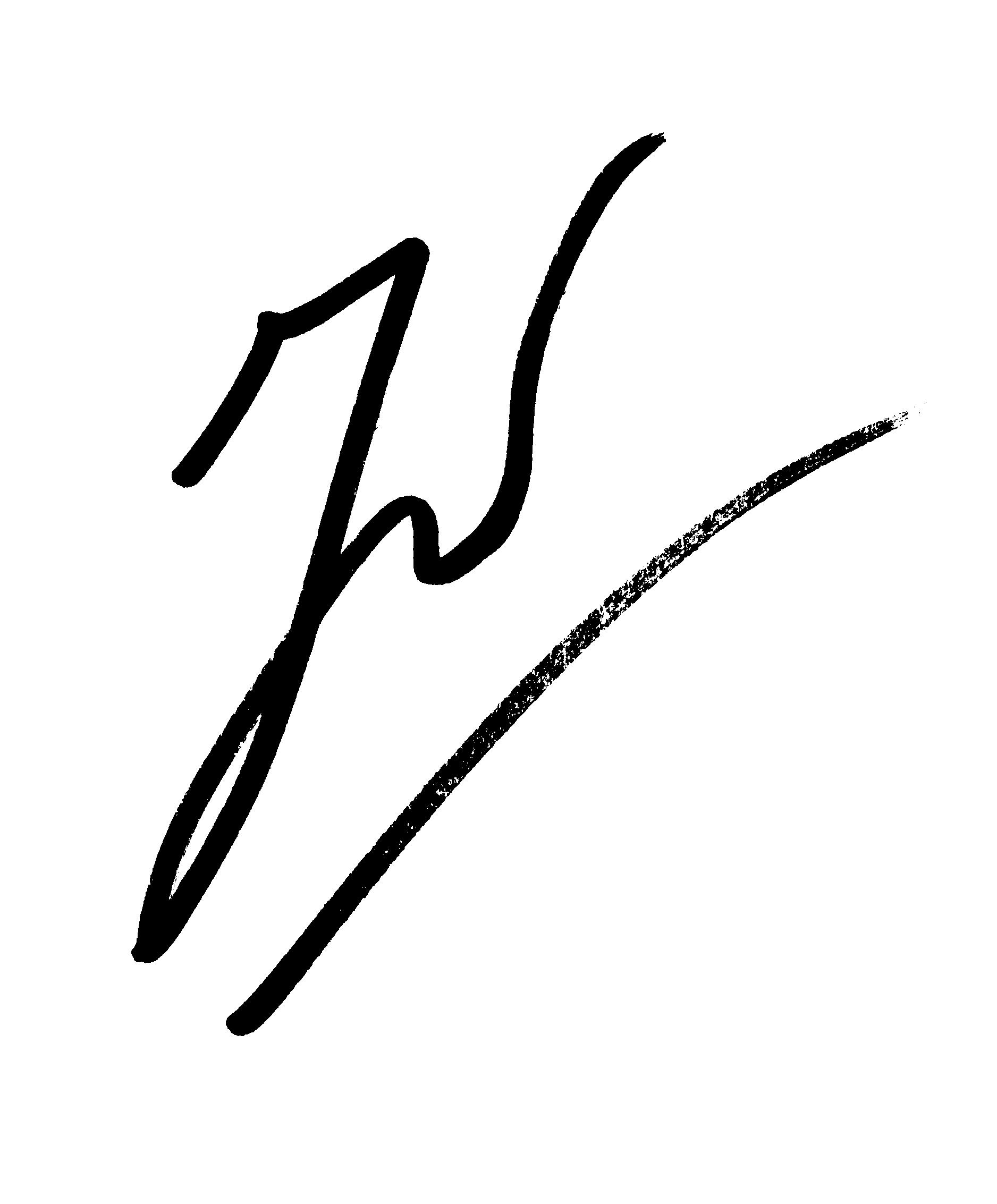 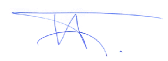 Prof. dr. H.C. Schouten			Prof. dr. V.C.G. Tjan-HeijnenVoorzitter ASH Review			Voorzitter SABCS ReviewEn namens Roche Nederland B.V.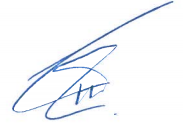 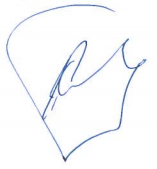 Drs. G.M. ten Hoor 				Drs. R. MeijerGroup Medical Manager 			Group Medical ManagerBijlagen: programma en antwoordformulier (retourneren vóór 22 december)PROGRAMMA ASH REVIEW, 11 JANUARI 201817.00	Ontvangst: registratie + lichte maaltijd17.30	Welkomstwoord door Prof. dr. H.C. Schouten, MUMC+, Maastricht17.35	ImmunotherapieMw. drs. J. van Elssen, hematoloog i.o. MUMC+, Maastricht18.00	Vragen en discussie18.15	Multipel Myeloom 	Dhr. dr. L. van Nieuwenhuizen, hematoloog Maxima Medisch Centrum, Eindhoven18.40 	Vragen en discussie18.55	Diffuus Grootcellig B-cel LymfoomMw. drs. G.N.Y. Van Gorkom, hematoloog MUMC+, Maastricht19.20	Vragen en discussie19.35	Pauze20.00	Chronische Lymfatische LeukemieMw. drs. A.M.P. Demandt, hematoloog MUMC+, Maastricht20.25 	Vragen en discussie20.40	Myeloproliferatieve Neoplasieën	Dhr. dr. E.A.M. Beckers, hematoloog MUMC+, Maastricht21.05	Vragen en discussie21.20	Conclusies	Prof. dr. H.C. Schouten, hematoloog MUMC+, Maastricht21.30	AfsluitingPROGRAMMA SABCS REVIEW, 25 JANUARI 201817.00   Ontvangst: Registratie + lichte maaltijd 17.30   Welkomstwoord door Prof. dr. V.C.G. Tjan-Heijnen, Maastricht UMC+, Maastricht 17.35   Nieuws op gebied van chirurgie        	Dr. S. Maaskant, chirurg-oncoloog en gastro-intestinaal chirurgMaxima Medisch Centrum Eindhoven Vragen en discussie (10 min)18.05   Hormoontherapie en andere targeted therapie        	Drs. L. Latten-Jansen, medisch-oncoloog i.o., Maastricht UMC+, MaastrichtVragen en discussie (10 min)18.35   Nieuwe inzichten op het gebied van chemotherapie en HER2-gerichte therapieDrs. M. de Laat, medisch-oncoloog i.o., Maastricht UMC+, MaastrichtVragen en discussie (10 min)19.05   Pauze	19.35   SABCS door de bril van de radiotherapeut        	Dr. J. Theuws, radiotherapeut, Catharina ziekenhuis Eindhoven        	Vragen en discussie (10 min)20.05   SABCS en het mamma zorgpadMevr. A. Brands MANP, verpleegkundig specialist, Maxima medisch centrum EindhovenVragen en discussie (10 min)20.35   Wrap up en take home messages        	Prof. dr. V.C.G. Tjan-Heijnen, medisch oncoloog, Maastricht UMC+, Maastricht 21.05  AfsluitingAntwoordformulierMail dit formulier naar Roche Nederland B.V. (elske.koster@roche.com). Heeft u vragen, neem dan contact op met Elske Koster, tel. 0348-438 196.“De krenten uit de Amerikaanse pap!”Ondergetekende schrijft zich hierbij in voor: 11 JANUARI 2018:	ASH review25 JANUARI 2018:	SABCS reviewLocatie: TheaterHotel De Oranjerie te RoermondDhr./mevr. :__________________________________	Voorletters:_________________BIG registratienummer:_______________________________________________________Functie:_______________________________________________________Naam instelling:_____________________________________________________________Afdeling: ___________________________________________________________________E-mail (noodzakelijk voor de bevestiging van uw inschrijving):___________________________________________________________________________Dieetwensen:________________________________________________________________Datum:________________________	Handtekening:___________________________Aanmelden uiterlijk 22 december 2017Geachte mevrouw/heer,Hierbij bevestigen wij graag uw inschrijving voor de SABCS review op donderdag 25 januari 2018 
in TheaterHotel De Oranjerie in Roermond.Vanaf 17.00 uur kunt u zich registreren en staat er een lichte maaltijd voor u klaar. Het wetenschappelijke programma begint om 17.30 uur en zal eindigen om ongeveer 21.00 uur.Individuele gastvrijheid maakt vanaf 2015 deel uit van de transparantieregels van de CGR. Vandaar dat wij u standaard achteraf een brief zulen sturen met de gden gastvrijheidheid en deze melden wij ook in het transparantieregister.
Wij vertrouwen erop u hiermee voldoende geïnformeerd te hebben. Indien u nog vragen heeft, 
kunt u ons bereiken op telefoonnummer 0348-438 196. Het telefoonnummer waarop u ons tijdens de SABCS review kunt bereiken is: 06-20233942 (Susanne Brouwers).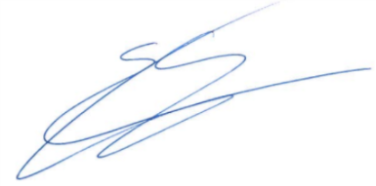 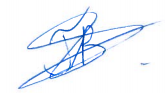 Elske Koster						Thomas Buijsman, MScTeam Officer						Medical Science LiaisonGeachte mevrouw/heer,Hierbij bevestigen wij graag uw inschrijving voor de ASH review op donderdag 11 januari 2018 
in TheaterHotel De Oranjerie in Roermond.Vanaf 17.00 uur kunt u zich registreren en staat er een lichte maaltijd voor u klaar. Het wetenschappelijke programma begint om 17.30 uur en zal eindigen om ongeveer 21.30 uur.Individuele gastvrijheid maakt vanaf 2015 deel uit van de transparantieregels van de CGR. Vandaar dat wij u standaard achteraf een brief zulen sturen met de geboden gastvrijheidheid en deze melden wij ook in het transparantieregister.Wij vertrouwen erop u hiermee voldoende geïnformeerd te hebben. Indien u nog vragen heeft, 
kunt u ons bereiken op telefoonnummer 0348-438 196. Het telefoonnummer waarop u ons tijdens de ASH review kunt bereiken is: 06-12916103 (Cindy Rademakers).AFWIJZINGSBRIEF/MAILWoerden, x november/december 2017Betr.: inschrijving SABCS Review 2018Geachte mevrouw/heer,    Hiermede bevestigen wij de ontvangst van uw inschrijving voor het SABCS Review te Roermond.Nederland kent een zeer stringente wetgeving omtrent de omgang tussen de farmaceutische industrie en andere groepen zoals artsen, patiënten of gezondheidsinstellingen. Om deze reden is deelname aan het desbetreffende evenement voor niet-beroepsbeoefenaren helaas niet mogelijk. Wij hopen u voldoende te hebben geïnformeerd.Met vriendelijke groet,Roche Nederland BVElske Koster						Thomas Buijsman, MScTeam Officer						Medical Science LiaisonAFWIJZINGSBRIEF/MAILWoerden, x november/december 2017Betr.: inschrijving ASH Review 2018Geachte mevrouw/heer,    Hiermede bevestigen wij de ontvangst van uw inschrijving voor het ASH Review te Roermond.Nederland kent een zeer stringente wetgeving omtrent de omgang tussen de farmaceutische industrie en andere groepen zoals artsen, patiënten of gezondheidsinstellingen. Om deze reden is deelname aan het desbetreffende evenement voor niet-beroepsbeoefenaren helaas niet mogelijk. Wij hopen u voldoende te hebben geïnformeerd.Met vriendelijke groet,Roche Nederland BV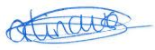 BEVESTIGINGSBRIEF/MAILWoerden, x november/december 2017 Woerden, x november/december 2017 Betr.: SABCS review 2018 Betr.: SABCS review 2018 Met vriendelijke groeten,Roche Nederland BVBEVESTIGINGSBRIEF/MAILWoerden, x november/december 2017 Woerden, x november/december 2017 Betr.: ASH review 2018 Betr.: ASH review 2018 Met vriendelijke groeten,Roche Nederland BVElske KosterTeam OfficerDr. Alina ZeijlmakerMedical Science LiaisonElske KosterTeam OfficerDr. Alina ZeijlmakerMedical Science Liaison